DRUMS 	Pacetti Bay Jazz Cats	Audition MaterialQUARTER NOTE = 120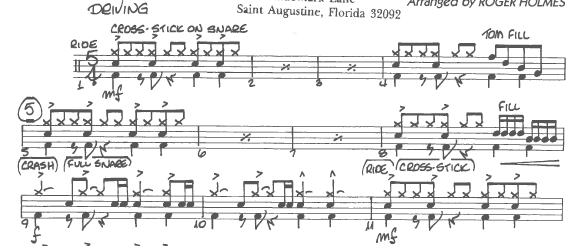 Quarter note = 120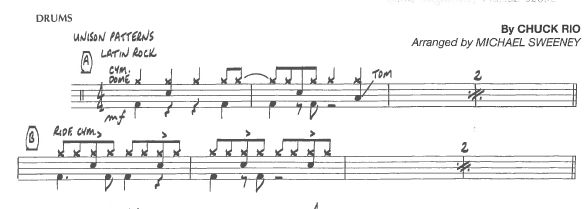 Quarter note = 90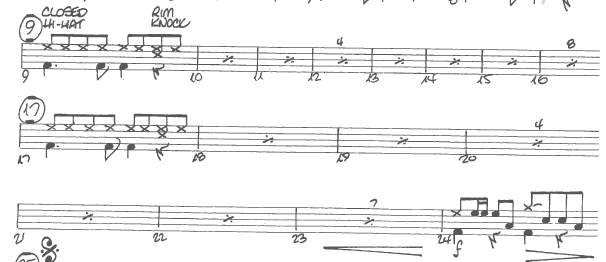 